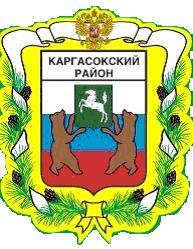 МУНИЦИПАЛЬНОЕ ОБРАЗОВАНИЕ «Каргасокский район»ТОМСКАЯ ОБЛАСТЬАДМИНИСТРАЦИЯ  КАРГАСОКСКОГО РАЙОНАВ связи со структурными и  кадровыми изменениями, ПОСТАНОВЛЯЮ:1.Приложение 1 к постановлению Главы Каргасокского района от 07.04.2008г. № 71 «О муниципальной межведомственной комиссии по профилактике правонарушений Каргасокского района» изложить в новой редакции (согласно приложению к настоящему постановлению). 2.Настоящее постановление разместить на официальном сайте Администрации Каргасокского района в информационно-телекоммуникационной сети Интернет.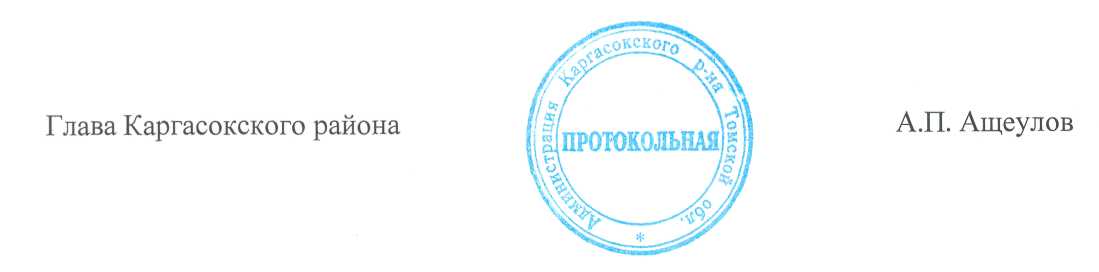 Приложениек постановлению Администрации Каргасокского района от 26.01.2015.№ 14СОСТАВМуниципальной межведомственной комиссии по профилактике правонарушений Каргасокского районаПредседатель Комиссии:Микитич Ю.Н. – заместитель Главы Каргасокского района, управляющий делами.Секретарь Комиссии:Азаренок И.В. – ведущий специалист - секретарь административной комиссии Отдела правовой и кадровой работы Администрации Каргасокского района.Члены Комиссии:Голещихина Е.В. – главный специалист, секретарь комиссии по делам несовершеннолетних и защите их прав при Администрации Каргасокского района;Котлягин Д.Л. – ведущий специалист по спорту и молодежной политике Администрации Каргасокского района;Передеренко М.С. – главный врач МБУЗ «Каргасокская ЦРБ» (по согласованию);Филюк К.В. – Начальник ОУУП и ПДН ОМВД России по Каргасокскому району  (по согласованию);Милковская З.В. – И. о директора ОГКУ «Центр занятости населения Каргасокского района»» (по согласованию);Илгина Л.А. – начальник Управления образования опеки и попечительства МО «Каргасокский район»;Холодова Ю.Б. – начальник филиала по Каргасокскому району ФКУ УИИ УФСИН России по Томской области (по согласованию).ПОСТАНОВЛЕНИЕПОСТАНОВЛЕНИЕПОСТАНОВЛЕНИЕ26.01.2015№ 14с. Каргасокс. КаргасокО внесении изменений в постановление Главы Каргасокского района от 07.04.2008г. № 71 «О муниципальной межведомственной комиссии по профилактике правонарушений Каргасокского района»Азаренок И.В.(253) 2-16-61Азаренок И.В.(253) 2-16-61